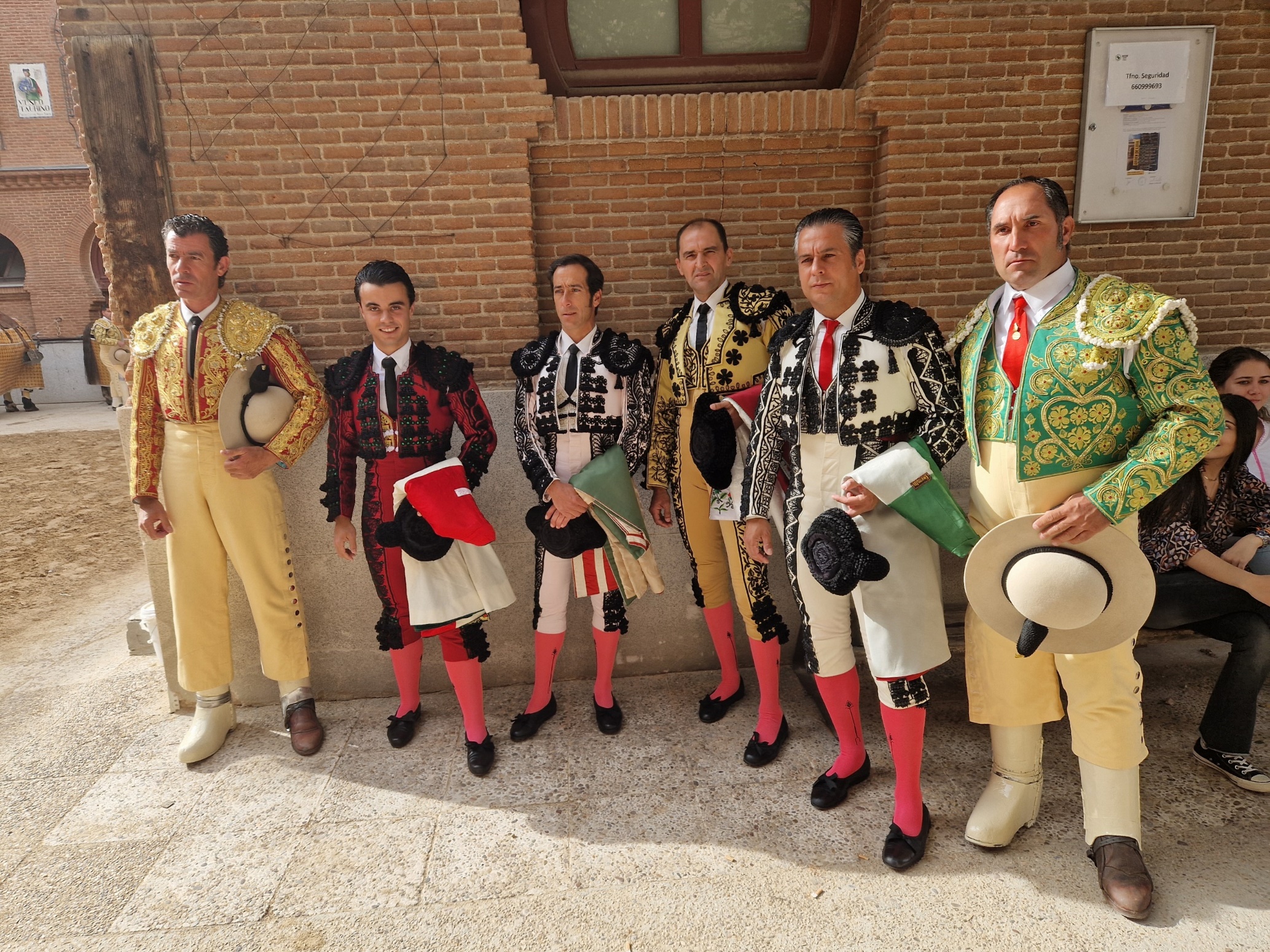 Peña La SUERTE et Peña Victor CERRATOGanaderia ALMA SERENA             Samedi 23 mars 2024 à 11 heures
        à AURICE - Landes FIESTA CAMPERATienta d’une vacheLidia complète de deux novillos par Victor CERRATO

Tienta + Lidia +Apéritif + buffet campagnard
Prix tout inclus : 30 € tout compris
Réservations avant le 16 mars au : 06 08 53 49 28 ou pena@victorcerrato.com 

                                          www.victorcerrato.com 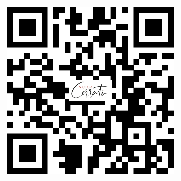 